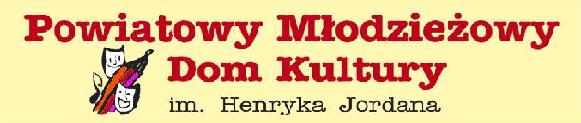 w Tarnowskich Górach Starostwo Powiatu Tarnogórskiego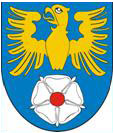 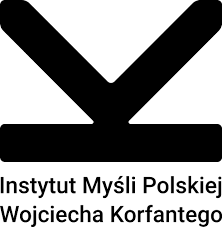 Uczestnicy eliminacji zobligowani są do wejścia na stronę internetową https://instytutkorfantego.pl/ w celu monitorowania wszelkich informacji dot. przebiegu poszczególnych eliminacji na szczeblu regionalnym oraz zapoznania się z ważnymi komunikatami nt. terminów przesłuchań itp.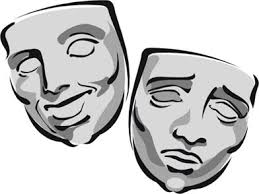 REGULAMINKONKURSU RECYTATORSKIEGODLA UCZNIÓW SZKÓŁ PODSTAWOWYCHMAŁY OKRetap powiatowy 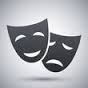 Tarnowskie Góry, 9 marca 2023 r.I. CELE KONKURSU:1. Pielęgnowanie kultury języka ojczystego.2. Rozbudzanie wśród dzieci i młodzieży zainteresowania sztuką recytacji.3. Krzewienie zamiłowania do literatury pięknej.4. Poznanie pracy innych – konfrontacja dorobku.5. Przygotowanie do późniejszego uczestnictwa w OKR.II. ZASADY ORGANIZACYJNE ORAZ PRZEBIEG: „MAŁY OKR” jest konkursem o zasięgu regionalnym, adresowanym do uczniów szkół podstawowych I-III (recytacja) i IV-VIII (recytacja, „wywiedzione ze słowa”, poezja śpiewana). Warunkiem udziału jest przygotowanie repertuaru odpowiadającego założeniom wybranej kategorii wiekowej.Zgłoszenie do etapu powiatowego odbywa się poprzez wysłanie lub dostarczenie do sekretariatu placówki skanu czytelnie wypełnionych kart uczestników wraz z podpisem opiekuna, którzy zostali wyłonieni w eliminacjach szkolnych.Ostateczny termin zgłoszeń upływa 3 marca 2023 r. (piątek). Karty należy wysyłać na adres: jordan.konkursy@op.pl Recytatorzy zgłoszeni po terminie nie będą brani pod uwagę.Etap powiatowyPrzeprowadzony będzie w Powiatowym Młodzieżowym Domu Kultury w Tarnowskich Górach, ul. Gliwicka 36. 9 marca (czwartek) 2023 r. od godz. 9.00Przybliżone godziny przesłuchań:Klasy I-III – od. godz. 9.00Klasy IV-VI – od godz. 10.45Klasy VII-VIII – od. godz.13.30Godziny mogą ulec zmianie. Uczestnicy będą o nich informowani wcześniej.Wręczenie nagród i dyplomów laureatom i uczestnikom eliminacji powiatowych nastąpi po każdej grupie wiekowej.Etap regionalnyPrzesłuchania etapu regionalnego odbędą się w siedzibie Instytutu Myśli Polskiej im. W. Korfantego w Katowicach w dniach 20 – 24 marca 202 3r. Szczegółowe godziny prezentacji dostępne będą w regulaminach Instytutu: https://instytutkorfantego.pl/ Podczas eliminacji powiatowych i regionalnych jurorzy będą udzielali konsultacji zainteresowanym recytatorom i instruktorom.III. ZASADY PROGRAMOWE I WARUNKI UCZESTNICTWA:1. Do etapu powiatowego każda placówka może wytypować po 1 recytatorze z każdej kategorii wiekowej. W przypadku szkół powyżej 10 oddziałów (w każdej z kategorii), placówka może wyłonić 2 recytatorów do eliminacji powiatowych. O zwiększeniu limitów, w szczególnie uzasadnionych przypadkach, decyduje organizator szczebla powiatowego.2. Łączna liczba reprezentantów powiatu na szczeblu regionalnym nie może przekroczyć 5 osób. Dopuszcza się przesunięcia pomiędzy grupami wiekowymi lub turniejami, przy zachowaniu ogólnego limitu kwalifikacyjnego.3. Organizator eliminacji regionalnych może podjąć decyzję o zmianie wysokości limitów kwalifikacyjnych.4. Wszyscy uczestnicy mają obowiązek (i przyjemność) wzajemnego oglądania prezentacji.5. Uczestnicy prezentują utwory o dowolnej tematyce.      TURNIEJ RECYTATORSKI – w trzech kategoriach wiekowych:a) 0 – III – recytacja 1 utworu poetyckiego – do 3 minutb) IV – VI – recytacja 1 utworu poetyckiego oraz fragmentu prozy – do 5 minut łączniec) VII-VIII – recytacja 1 utworu poetyckiego oraz fragmentu prozy – do 7 minut łącznie     TURNIEJ WYWIEDZIONE ZE SŁOWA - IV -VIII- repertuar jest dowolny (wiersz lub jego fragment, monolog literacki, collage tekstów)- dowolna forma prezentacji (teatr jednego wiersza, łączenie słowa mówionego ze śpiewem, dźwiękiem, ruchem, rekwizytem) – całkowity czas prezentacji do 7 minut. (tylko na nośniku pendrive w formacie mp3, wav!)      TURNIEJ POEZJI ŚPIEWANEJ - tylko dla VII-VIII- wykonawca jest solistą- repertuar obejmuje 2 utwory śpiewane oraz 1 utwór recytowany- w ramach repertuaru śpiewanego wykonywane mogą być wiersze, które zostały opublikowane w książkach lub prasie literackiej- do prezentacji uczestnik zgłasza 2 utwory śpiewane, 1 recytowany.Łączny czas ich wykonania nie może przekroczyć 10 minut.- do akompaniamentu może być stosowany 1 instrument lub mały zespół muzyczny (do 3 osób) bądź wcześniej dokonane nagranie (półplayback). (tylko na nośniku pendrive w formacie mp3, wav!). Uczestnik może korzystać z gotowych podkładów. IV. OCENA PREZENTACJI:1. Oceny prezentacji dokona kompetentne jury powołane przez organizatora.2. Oceny dokonywane są według następujących kryteriów:a) dobór repertuaru (wartości artystyczne utworów oraz ich dostosowanie do możliwości wykonawczych uczestnika, jego wieku, itd.)b) interpretacja utworów (kultura słowa, m. in. dykcja, emisja, ekspresja)c) ogólny wyraz artystyczny3. W turnieju wywiedzione ze słowa jury uwzględnia ponadto:a) celowość użycia środków pozasłownych (np. kostiumu, dźwięku, scenografii, rekwizytu) wspomagających interpretacjęb) kompozycję sceniczną występu4. Jury może poprosić (ze względów organizacyjnych) o prezentację tylko jednego utworu ze zgłoszonego repertuaru.5. Decyzja jury jest ostateczna.V. POSTANOWIENIA KOŃCOWE:1. Laureaci otrzymują dyplomy i nagrody ufundowane przez organizatorów poszczególnych etapów.2. Laureaci etapu regionalnego otrzymują skierowanie do Ogólnopolskiego Małego Konkursu Recytatorskiego w Starachowicach – kategorie wiekowe 0-III i IV-VI.3. Laureaci turnieju recytatorskiego w klasach VII i VIII otrzymują skierowanie do Ogólnopolskiego Konkursu Recytatorskiego dla gimnazjalistów „Przebudzeni do życia” w Bielsku-Białej jeśli będą organizowane. Należy zapoznać się regulaminami !!!Dodatkowych informacji udziela sekretariat PMDK,tel. (032) 285-29-74, w godz. od. 8.00 do 16.00; jordan.konkursy@op.pl  lub mdk2tg@op.pl, oraz na stornie: www.mdk.tgory.plP O W O D Z E N I A !ORGANIZATORZYKlauzula Informacyjna dotycząca przetwarzania danych osobowych.Na podstawie art. 13 ust. 1 i 2 Rozporządzenia Parlamentu Europejskiego i Rady (UE) 2016/679 z 27 kwietnia 2016 r. w sprawie ochrony osób fizycznych w związku z przetwarzaniem danych osobowych i w sprawie swobodnego przepływu takich danych oraz uchylenia dyrektywy 95/46/WE (ogólne rozporządzenie o ochronie danych) (Dz. U. UE. L. z 2016 r. Nr 119, str. 1) –(zwanym w dalszej części „RODO”) informujemy, że:1. Administratorem Państwa danych osobowych jest Instytut Myśli Polskiej im. Wojciecha Korfantego, ul. Teatralna 4,40-003 Katowice. NIP: 6342865350, REGON: 364603340, kontakt: tel. +48 (32) 251 75 63, e-mail: kancelaria@instytutkorfantego.pl (zwany w dalszej części „Administratorem”).2.W sprawach związanych z ochroną danych osobowych można skontaktować się z Inspektorem Ochrony Danych, pisząc na adres e-mail: iod@instytutkorfantego.pl.3. Państwa dane osobowe przetwarzane będą:a) w celu organizacji i przeprowadzenia eliminacji regionalnych konkursu MAŁY OKR w tym wyłonienia zwycięzców, umieszczenia listy startowej oraz listy laureatów na stronie internetowej konkursu oraz w mediach -na podstawie art. 6 ust. 1 lit. e RODO -przetwarzanie jest niezbędne do wykonania zadania realizowanego w interesie publicznym w związku z wypełnianiem zadań statutowych (§4 i §5 statutu Instytutu) oraz w oparciu o ustawę z dnia 25 października 1991 o organizowaniu i prowadzeniu działalności kulturalnej ( t.j. Dz. U. z 2020 r. poz. 194.)b)w celu rozliczeniowo-księgowym oraz archiwizacji dokumentacji, gdyż jest to niezbędne do wypełnienia obowiązku prawnego ciążącego na administratorze –na podstawie art. 6 ust. 1 lit. c RODO;c) w celu dokumentacji i promocji konkursu –na podstawie dobrowolnej odrębnej zgody na przetwarzanie wizerunku–jeśli taka zgoda zostanie wyrażona.4. Administrator będzie przetwarzał dane osobowe uczestnika eliminacji regionalnych konkursu MAŁY OKR podane w karcie zgłoszenia, tj. imię, nazwisko, adres e-mail, datę urodzenia, telefon kontaktowy, wizerunek (w przypadku wyrażenia stosownej zgody).5. Odbiorcami Państwa danych osobowych będą Jurorzy eliminacji regionalnych konkursu, partnerzy świadczący usługi techniczne na rzecz Administratora, a także instytucje upoważnione na mocy przepisów prawa oraz instytucje na mocy wiążących umów (np. w celu rozliczenia środków publicznych).6. Dane osobowe uczestników Konkursu oraz ich opiekunów będą przetwarzane przez czas niezbędny do spełnienia celu, dla którego zostały zebrane. Okres przechowywania wynikał będzie z przepisów prawa dotyczących archiwizacji, instrukcji kancelaryjnej i archiwalnej na podstawie Jednolitego Rzeczowego Wykazu Akt obowiązującego w Instytucie. Jeśli przetwarzanie odbywa się na podstawie zgody dane będą przetwarzane do czasu jej wycofania.7. Mogą Państwo żądać od Administratora dostępu do swoich danych, ich sprostowania, przenoszenia i usunięcia. Mają Państwo prawo do sprzeciwu oraz ograniczenia przetwarzania danych. Wnioski w tym zakresie przesyłane mogą być na wskazany powyżej adres e-mail lub pisemnie na adres Administratora. Administrator może wymagać podania dodatkowych informacji pozwalających na weryfikację uprawnienia do złożenia ww. wniosku, w tym tożsamości osoby składającej wniosek. Zakres każdego z ww. praw oraz sytuacje, w których można z nich skorzystać, wynikają z przepisów prawa.8. W przypadku wyrażenia zgody przysługuje Państwu prawo cofnięcia zgody na przetwarzanie danych w dowolnym momencie, co nie wpływa na zgodność z prawem przetwarzania, którego dokonano na podstawie zgody przed jej cofnięciem.9. Mają Państwo prawo wniesienia skargi do Prezesa Urzędu Ochrony Danych Osobowych, gdy uznają, iż przetwarzanie Państwa danych osobowych narusza przepisy RODO.10. Podanie przez Państwa danych osobowych jest dobrowolne jednakże niezbędne do udziału w etapie regionalnym konkursu recytatorskiego MAŁY OKR tym samym do realizacji celów o których mowa w ust. 3 niniejszej klauzuli.11. Państwa dane osobowe nie będą wykorzystane do profilowania ani do zautomatyzowanego podejmowania decyzji względem Państwa.W razie pytań lub wątpliwości zachęcamy do kontaktu z organizatorem pod numerem telefonu: 32-201-77-79 lub j.kowalskikrawczyk@instytutkorfantego.pl